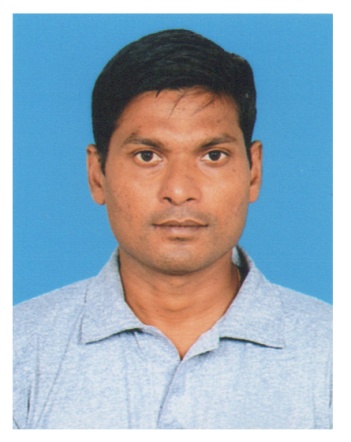                                         Curriculum VitaeVIRALPost Applied For:   Senior Instrument Technician  Email- viral-394422@2freemail.com     Personal Data        Date of Birth & Age		: 07/12/1984	     Sex				: Male        Marital Status			: Married			Nationality			: Indian					Education QualificationDiploma In Instrumentation & Control  Engineering Passed July 2003Apprenticeship in Citurgia Bio – Chemical Ltd As An  Instrument Technician Passed Sep 2004 Secondary School Of Certificate (S.S.C.) Passed April 2000Computer KnowledgeMs word, Ms excel, Power pointTraining and Career Achievements Basic Offshore Safety Induction & Emergency TrainingSafetyFire Prevention & Fire FightingSurvival At SeaElementary First AidHelicopter Safety & EscapeH2s & B.A Familiarization CourseHelicopter Underwater Escape TechniquesCareer Summary  Over 13 Years plus Experience in Instrumentation and Control on Oil and Gas Refinery, Lng Plant, Petrochemical Plant Power Plant. My Comprehensive Experience Includes Online Corrective/ Preventive Maintenance, Plant Construction, Commissioning & Start-Up Assistance. With Knowledge And Experience In Maintenance/Repair On Both Smart Conventional And Foundation Field Bus Instrument, Field And Bench Calibration Of Instrument Function Check, Loop Check And Commissioning Of Various Types Of Monitoring Instrument, Well Versed At The Interpretation Of Piping And Instrument Diagrams, Signal Flows Diagrams, Panel Drawings, Loop Sheets, And Wire Lists, High Degree Of Safely Awareness And All Possible Hazardous Work Experience In Project In Such As Gas Plant, Petrochemical, Oil Refinery, Power Plant And Oil Gathering, Familiar With The Permit To Work System For Pre-Mechanical Completion (Pmc) And Simultaneous Operations Area (Simops).Professional ExperienceJob Description(COMMISSIONING ACTIVITY)  :      Having Good Experience Of  Field Of Modern Process Control Instruments. calibration, Installation Loop Checking, Testing, Commissioning, Start-Up, Regular Check Up Break Doan A Analysis And Maintenance, Aware Of Shutdown Jobs, Shift Duties, Supervised On Installation Of Process Switches And Transmitter, Control Valves, Fire And Gas Detectors Etc. Dcs, Plc, Scada & Esd Systems. Aware Of Fire And Safety Rules & Regulation Oil And Gas Petro Chemicals, Fertilizers And Refinery Sectors In India And Abroad. EXPERIENCE (MAINTENANCE ACTIVITY)  :                                              Aim To Work Hard In Real Corporate Environment, Which Would Help Me To Improve My Personality Traits And Be Creative In Using My Skills And Proficiency In The Best Possible Way To Achieve Professional Excellence And Be An Asset To The Organization Enabling Mutual Growth.  More Than 12 Years Of Working  Experience In Petrochemical, And Oil & Gas Production / Processing   Plant’s .Instrumentation Field As Instrumentation Technician. 
Major Responsibilities Discharged During This Period Involve Total Shutdown And Breakdown Of Oil Gathering Stations And   Preventive   Maintenance, Faultfinding And Corrective Maintenance Activities In The Field Of Process Instrumentation, Fire & Gas Detection Instruments And Machinery Control Instruments.
Planning, Scheduling And Exsiccation Of Preventive Maintenance Activities And Modification Jobs As Per Job Orders.  Manpower And Resources Allocation.  Follow Instructions And Work Details On Job Orders And Establish Priorities.  Co-Ordination With Other Departments On Matter Related To Instrumentation Requirements And Arranging     Maintenance And Overhauling Schedules As Required (For Rotating Equipments).  Assistance And Co-Ordination Of Shutdown Activities And Breakdown (Call-Out) Jobs.  Prepare And Check Relevant Reports, Maintain Proper Records & Files.  Follow The Requirements Of Work Permit System.  Ensuring Strict Adherence To All Safety   Pre-Requisites And Arrangements For All People At Site, Plant And Environment.  Assessment Of Hazards And Risks Involve In The Job And The Control Measures To Prevent Or Minimize The Same.fOUNDATION FIELD BUS•   Configuration & Calibration & Troubleshooting Of Instruments With Ff bus Using Hart 375,475 Configuration, Troubleshooting Ff Loops Using The  Relcom  Field Bus Network Monitor Ftb 3, SMART :•   Wiring Validated  Fbt 6 With Terminator, Field Bus Power & Signal Probe . •   Configuration & Calibration & Troubleshooting Of Smart & Instruments And Loops Using Hart 375,475 Configuration And Fisher  Positioners  Dvc 5010, 6010, Fisher Leveltrol Dlc 3000, Rosemount, Yokogawa Transmitters, Polymetron Ir 2 Gas Detectors Etc.•   Day  To  Day  Activities (Job Distribution, Safety Talk, Permit Authorization Etc.) With Central Control Room. • Extensive Calibration Troubleshooting Experience For Smart (Hart )Foundation Fieldbus (Ff) Type Field Devices Of All Process Variable Of Various Manufacture Like Emerson-Rosemount, Foxboro, Aab, Endress + Hauser, Yokogawa. • Commissioning & Startup Activities On Plot & Off Plot.•  Loop Checks And Commissioning Of All Field Instruments.•  Perform The Cause & Effect Testing Throughout Facilities Prior Start Up.Wells  Head Rtu  Are Communicating With Different Types Of Communication Architecture Like Fiber Optic/Wireless. Hcg, Rws & Steam Injection Manifold Wellhead Rtus Are Directly Communicating To Ccr  Dcs System Through Fiber Optic Communication. • Also Familiar With Weatherford Pcp (Pressure Cavity Pump) Control Panel, Beam Pump Control Panel Like Lufkin, Weatherford M2000 And Weatherford Well Pilot Beam Pump Control Panels.•  Installation & Termination In Panel Of Plc Hima & Emerson Delta v Dcs In Control Rooms.Calibrated All Process Instruments In Lab And Final Inspection Conducted With Client.Conduction Loop Checking For Foundation Fieldbus (Emerson Dcs) And Hart Instruments (Emerson Dcs And Hima Plc)•  To Read P & I Diagram Cause & Effect Diagram, Relay Logic Diagram, Sequence Logic Diagram. Bently Nevada (3500) Which Is Used For Compressor, Turbine And Centrifugal Pump.Transmitters Pt, Ft, Lt (Make Rosemount – Model 3051,1151 Series), Temperature  Transmitters (Make Rosemount – Model 644. 3144), Control Valves (Make Fisher – Model Dvc 6000 Series,                  Masoneilan Flowserve Valtek, Parcel, Nueone Pigeon), On-Off Valves (Make Bitts) And Lt Displacer (Make Magnetrol).Mov (Motor Operate Value) Make:Rotak,Auma.•  Visual Inspection & Simulate Special Type Of Instruments Like Magnetic Flow Meter (Make Rosemount – Model 8705), Vertex Flow Meter (Make Rosemount – Model 8800), Micromotion Flow Meter (Make Rosemount – Model 1700), Radar Type Lt (Make Rosemount – Model 5300 Series, Magnetrol – Model X705-520a-C11), Ultrasonic Lt (Make Rosemount – Model 3100) And Flanged Lt (Make Rosemount – Model 3051) Hydra Step Level Indicator (Make Solectron Mobrey Model:2468.Radar Guide Wave Lt Model:5400.Make Rosemount.Flow Meter (Make Endress + Hauser & Krohne ).  • Loop Checking Of Building Fire And Gas System, Hvac  System.Off  Plots Fcus & On Plot F&G Loops. • Conducting Loop Checking For Bentley Nevada Vibration Monitoring System (3500, 3300xl Series).Bruel & Kjaer Vibro Model: Vc 6000. •  Loop Checking Of Fire And Gas Field Instruments Like Audible Hazard Alarm (Make Federal), Flashing Beacon, Break Glass Unit (Make Medc, Thorn Security Limited – Model 5m87dg, Lp200), Flame Detectors (Make Sira – Model 030-6004), H2s Detector (Make Dragger, Zaraba ,Ultima,– Model Polytron, 2xp Type), Smoke Detector And Heat Detector.: Acoustic Leak Detector Vesda.Also Worked On Utilities Facilities Like Gas Turbines (Gt), Heat Recovery Steam Generator (Hrsg), Cfbc Boiler, Steam Turbine, Water Treatment Plant (Ro And Dm Plant), Instrument Air Compressors. •   Level troll Dry & Wet Calibration with fully Overhaul Simple and Interface level troll, Electronics as well as Pneumatic, Make Masoneilan, Fisher, Magnetrol.Control valve:  •  Calibration, Servicing And Overhauling Of Control Valves Of Different Types And Makes (Fisher, ABB, Masoneilan, Flow Serve, Valtek,  Etc…). Installation, Calibration And Configuration Of SMART Positioners (Fisher, Siemens).  • Calibration and servicing of Damper actuator Valves, ESD Valves, Self-Operated Valves, and Solenoid Operated Valves  • Configuration and Servicing of Motorized Operated Valves (Rotork, eim)  • Calibration, testing and trouble-shooting of valves as well as measurement and valve related instrumentsFire & Gas Detection Instruments:
• Work exposure on Honeywell Fire & Gas Safe guarding system (PLC).
• Work exposure on Fire & Gas Detection Systems and Panels (Electronic - HOW, RS etc...).
• Calibration and Trouble shooting of Combustible and Toxic Gas Detectors (make- Det-tronics, Gaslink, Sieger).
• Installation, Calibration and Trouble shooting of Open Path Gas Detectors (make- Precision Light Measurements).
• Maintenance and Trouble shooting of Acoustical Gas Leak Detectors (make- Innova).
• Checking and Trouble shooting of UV/IR Flame Detectors, Smoke Detectors, Heat Detector and Break Glass Units (make- Det-tronics, cerebrus). 
• Work exposure on Fusible Plug and Deluge SystemProcess Instruments :

•  Have ability to read P & I Diagram, Functional logic diagram, Gate Logic, Relay Logic, Loop Diagram, Ladder Diagram & Loop Schematic.
•  Calibration of Pneumatic, Electronic and SMART Transmitters of different makes (Rosemount, Fuji, MTL, Honeywell, Foxboro, Endess+Hauser, Baily Fisher, Yokogawa etc.) for the measurement of Pressure, Differential Pressure, Flow, Temperature, Level, Interface Level and Density.
• Calibration and Configuration using different SMART Transmitter’s Communicators and Configuration : - HART - & , HHT, HHC and SFC.
• Calibration and repairing of Pressure, Temperature, Flow and Level Switches and Gauges, I/P and P/I Converters.
• Calibration and repairing of Electronic and Pneumatic Controllers.
• Calibration and Maintenance activities of Following Analyzers:
O, CO,CO, pH and Conductivity, Dissolved Oxygen Analyzers, Silica Analyzers, Steam and Water Analyzers.
• Calibration and Programming of Speed Monitors/Transmitters (Bently Nevada and Dymac) and Vibration/Speed Probes.
• Work exposure on Oil & Gas Well Heads, Burner Management Systems, Hydraulic skids and Relay Logic Panels.
• Knowledge about Instrumentation Drawings.
• Faultfinding and Fault analysis of various Instrumentation Systems. 
• Work Exposure on Process Safe Guarding Systems.Safety trainingHearing protectionFall ProtectionLotoConfined spaceWork at heightScabaPtwJob safety analysisOil & Gas Plant includes:Gas oil separation plant.Crude distillation unit (CDU)Atmospheric residue desulfurization unit (ARD)Sulfur recovery unit (SRU)UtilityGas plant train & utilitiesCrockerBooster stationPig launcherINSTRUMENTS & SYSTEMS EXPERIENCED WITH:Distributed Control System	                     :   Honeywell-TDC 2000/TDC 3000/GUS. Emerson                                                                              (Delta V   Version      9.3) & (Delta V Version 10.3 )                                                                          (IPS &   FGS    –Delta V Emerson), Yokogawa (Centum Vp)                                                                           IPS And FGS: - HIMA & Yokogawa ,foxboro  I/A SeriesProgrammable Logic Controller	:  Triconex (TMR), ICS, Allen-Bradley.Building Fire & Gas System                       :   Electro Man , Tyco, Vesda, Fm 200Vibration Monitor	:  Bently Nevada: 7200/ 3300/3500Calibrators	:   Druck, relcom, fluke, tk -3 Transmitters                                             :   Foxboro, ABB, , Honeywell, Rosemount, endress+hauser ,yokogawaLevel Trolls					:   Masnelion, Fisher.Controllers                                                 :   Fisher, Foxboro, Yokogawa, ABB, Honeywell.       Transducers	:  Yokogawa, Rosemount, Honeywell, abbControl Valves	:  Fisher, Masoneilan, Valtek & Gulde, Taylor, Kent Introl, rotork, Siemens Switches 	:  ASCO, Switzer, Delta, United Electric. Calibrator Equipment:    •    Decade Resistance Box (Model No: 1065).Make Time Electronics    •  Digital Millimeter (Model: 87V) Make Fluke    •  Process Calibrator (Model: 725) Make Fluke    •  Fieldbus Monitor (Model: FBT-3/6/4/5) Make Relcom Inc    •  Hart Communicator (Model: 475/375/275)    •  Loop Calibrator UPSIII Make: Druck    •  Pressure Calibrator (Model DPI: 610/615) Make Druck    •  Temp Calibrator (Model: DBC 650) Make Druck                 I, Viral, Hereby Declares That The Information Stated Above Is True And To The Best Of My Knowledge.Yours FaithfullyVIRALSR. NO.DESIGNATIONPERIOD1INSTRUMENT TECHNICIAN09-02-2019TO30-04-20192INSTRUMENT COMMISSIONING TECHNICIAN17/11/2017              TO       19/12/20183INSTRUMENT FOREMAN16/05/2016 TO 23/07/20174INSTRUMENT MAINTENANCE TECHNICIAN27/03/2015TO19/03/20165COMMISSIONING INSTRUMENT TECHNICIAN18/06/2013TO20/10/20146SR.INSTRUMENT TECHNICIAN27-07-2012 TO 30-05-20137FOREMAN(P.C.I)14-01-2012TO  13 -02-20128SR INSTRUMENT TECHNICIAN 02-10-2011        TO 30-11-20119FOREMAN (P.C.I)      07-07-2008          TO      12/07/2011                                10INSTRUMENT TECHNICIAN15-01-2008 TO                        31-06-200811INSTRUMENT TECHNICIAN03-08-2006 TO                         10-08-200712INSTRUMENT MAINTENANCE TECHNICIAN20-12-2004 TO                           26-06-200613INSTRUMENTTECHNICIAN09-09-2003 TO                        08-09-2004